Без вас скучала бы планетаЗа прошедший 2015 год работники культуры искренне порадовали жителей и гостей района своими выступлениями. Из самых массовых и ярких следует выделить народное гуляние, посвященное празднованию Масленицы, которое развернулось 22 февраля на площади культурно-просветительного Центра. В программе участвовали творческие коллективы села Глинка, а также Доброминского, Березкинского, Белохолмского, Ханинского, Ромодановского и Устромского сельских Домов культуры. Все желающие принимали участие в конкурсах частушечников, плясунов и поедании блинов. Самые смелые и ловкие перетягивали канат, стреляли по мишеням, а самые сильные - соревновались в поднятии гирь. Победители были награждены призами и сувенирами, а зрители получили заряд бодрости, веселья, радости и праздничного настроения. 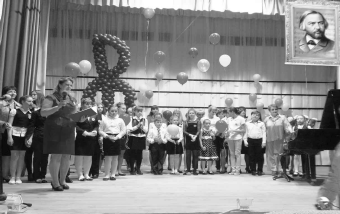 В прошлом году Глинковский район впервые принимал участие в благотворительном марафоне «Пасхальные дни милосердия» и акции «Белый цветок». А 16 апреля Центральной библиотекой совместно с Детской было проведено мероприятие «Белый цветок – День благотворительности и милосердия», на котором учащиеся 3 и 4 классов познакомились с нравственными понятиями «милосердие», «доброта». Ряд культурно-массовых мероприятий был посвящен главному событию года - 70-летию Победы в Великой Отечественной войне 1941 -1945 годов. В канун праздника на сцене МБУК «Глинковский Центр» прошли концерты сельских домов культуры. В каждой программе прозвучали стихи и песни военных лет. 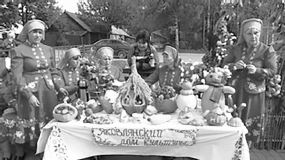 Стараниями клубных работников, совместно с краеведческим музеем, была организована фото-выставка «Народная Победа». 8 мая в зрительном зале МБУК «Глинковский Центр» состоялся вечер-встреча школьников с ветеранами войны «Чтобы помнили». В.И. Вальдман и В.И. Полехин рассказали о своем боевом пути, о тех трудностях, которые им пришлось пережить в годы суровых испытаний, о своих боевых товарищах. В памяти жителей и гостей района останется митинг «Вспомним всех поименно», который состоялся 9 мая на мемориальном захоронении в селе Глинка, и победное шествие «Бессмертного полка», праздничный концерт, народное гуляние «Под звуки майского вальса», театрализованная постановка «На привале». В праздничной программе активное участие приняла молодежь и учащиеся Глинковской школы. В рамках праздничных мероприятий двум юным гражданам Глинковского района были вручены паспорта Российской Федерации. В мае у нас в Глинке состоялся IV музыкальный фестиваль фортепианной музыки «Волшебный рояль», в котором приняли участие более 60 учащихся и преподавателей фортепианных отделений детских музыкальных школ и детских школ искусств региона: села Глинка, городов Ельни и Починок, поселков -  Монастырщина,  Хиславичи, Шаталово, Стодолище. Яркими и незабываемыми стали мероприятия, посвященные 72-й годовщине со Дня освобождения Глинковского  района от фашистских захватчиков. После окончания митинга  для жителей и гостей района на площади Глинковского культурного Центра были оформлены тематические подворья «Все краски осени»,  выставка-ярмарка изделий декоративно-прикладного искусства, а также представлена праздничная концертная программа «Не будет памяти конца».Большой популярностью пользуется у нас открытый молодежный фестиваль «Молодая волна». В этом году в его рамках выступили образцовый самодеятельный коллектив «Эстрадно-духовой оркестр» Дорогобужской детской музыкальной школы, солисты-вокалисты и образцовый самодеятельный коллектив хореографический ансамбль «Грация» из Ельни,  вокально-инструментальный ансамбль детской школы искусств города Починок. Бурными аплодисментами зал встречал  народный хореографический коллектив «Танцевальный салон» города Ярцево. Глинковский район был представлен следующими участниками: О.Ковалева, А.Саладухина, С.Ковалев, А.Никишин, А.Бильмаер, Е.Новичкова, Е.Кудрявцева, Т.Васькина, Е.Ананьева, Д.Полуяненкова, группа «Плизсмайл». Фестиваль подарил всем много положительных эмоций.Сотрудниками Глинковского краеведческого музея в 2015 году разработан цикл мероприятий, посвящённых истории родного края. В рамках данного цикла 5 октября была проведена пешая обзорная экскурсия по улицам села Глинка - «Есть улицы Центральные…». Учащимся 2 класса Глинковской школы было рассказано об истории названия улиц Базылева, Зимонина, Шардина и Терещенковой. Дети узнали о том, что в названиях улиц отразилась история нашего села и людей, которые мужественно защищали нашу Родину в годы войны. В День Святителя Николая Чудотворца в фойе Глинковского культурно-просветительного Центра проводился престольный праздник «Никола Зимний». Все участники просто окунулись в атмосферу забытого народного праздника и вдохнули аромат русских пирогов. Роль веселых и гостеприимных хозяев замечательно исполнили работники Глинковского Центра, а в качестве гостей успешно выступили творческие коллективы сельских домов культуры и все зрители. В ходе мероприятия состоялся конкурс на лучшие пироги. А еще все смогли полюбоваться работами местных мастеров, выполненными в самых различных техниках: вышивка, бисероплетение, декупаж и др , которые были широко представлены на выставке “Добрых дел мастерство”. И какой же престольный праздник без русских народных песен и плясок. Ими зрителей порадовали фольклорные ансамбли  «Венчик” и “Марьинцы”. Этот вечер не обошелся без сюрприза. На празднике присутствовала жительница нашего села Ольга Михайловна Абросенкова, которой в этот день исполнилось 90 лет. Ольгу Михайловну от всей души поздравил с юбилеем Глава района М.З.Калмыков. Уважаемые работники культуры! Благодаря вашему повседневному труду в домах культуры, библиотеках, музее и музыкальной школе сохраняются и приумножаются духовные богатства и традиции нашего края. Выражаю Вам огромную благодарность за профессионализм, любовь к прекрасному и стремление привить эту любовь другим. От души желаю Вам крепкого здоровья, благополучия, счастья и успехов в Вашем нелегком, но очень нужном труде. Р.М. МЕДВЕДЕВА, начальник отдела по культуре Администрации муниципального образования «Глинковский район»ПРОКУРАТУРА ИНФОРМИРУЕТУстановлена административная ответственность иностранных граждан за работу в Российской Федерации не по специальности, указанной в разрешении на работу или патенте30.06.2015 вступил в силу Федеральный закон от 29.06.2015 N 199-ФЗ, которым внесены изменения в статьи 18.10 и 18.15 Кодекса Российской Федерации об административных правонарушениях и Федеральный закон “О правовом положении иностранных граждан в Российской Федерации”.Установлена административная ответственность за осуществление иностранным гражданином или лицом без гражданства трудовой деятельности в Российской Федерации по профессии (специальности, должности, виду трудовой деятельности), не указанной в разрешении на работу или патенте, если разрешение на работу или патент содержит сведения о профессии (специальности, должности, виде трудовой деятельности).Видами административной ответственности, к которой может быть привлечен иностранный гражданин, являются: штраф от 2000 до 5000 рублей с административным выдворением из Российской Федерации или без такового.За нарушение срока обращения за внесением изменений в сведения, содержащиеся в разрешении на работу или патенте или необращение за внесением сведений, содержащихся в разрешении на работу или патенте, если такое обращение требуется в соответствии с федеральным законом, установлена административная ответственность в виде штрафа от 4000 до 5000 рублей.Также установлена административная ответственность за привлечение к трудовой деятельности в Российской Федерации иностранного гражданина по профессии (специальности, должности, виду трудовой деятельности), не указанной в разрешении на работу или патенте, если разрешение на работу или патент содержит сведения о профессии (специальности, должности, виде трудовой деятельности). Размер штрафа, налагаемого на граждан, составит от 2000 до 5000 рублей.О порядке подтверждения иностранными гражданами владения русским языком, знания истории России и основ законодательства Российской ФедерацииСогласно части 1 статьи 15.1 Федерального закона от 25.07.2002 № 115-ФЗ «О правовом положении иностранных граждан в Российской Федерации» иностранный гражданин при обращении за получением разрешения на временное проживание, вида на жительство, разрешения на работу либо патента обязан подтвердить: владение русским языком, а также знание истории России и основ законодательства Российской Федерации, предъявив либо сертификат о владении русским языком, знании истории и основ законодательства России, либо документ государственного образца об образовании (на уровне не ниже основного общего образования), выданный образовательным учреждением на территории государства, входившего в состав СССР, до 01.09.1991, либо документ об образовании и (или) о квалификации, выданный лицам, успешно прошедшим государственную итоговую аттестацию на территории Российской Федерации с 01.09.1991.Помимо названных выше документов, иностранный гражданин при обращении за патентом может подтвердить владение русским языком, знание истории России и основ законодательства документом о прохождении экзамена на владение русским языком, знание истории и основ законодательства Российской Федерации.Постановлением Правительства Пензенской области от 14.04.2015 № 194-пП установлен перечень образовательных организаций, имеющих право на проведение такого экзамена на территории Пензенской области, а также порядок и форма его проведения.Экзамен в целях определения уровня владения русским языком проводится в устной (в виде собеседования) и письменной (в виде тестирования) формах, по истории России и основам законодательства Российской Федерации - в письменной форме (в виде тестирования).Тестовые вопросы для проведения экзамена делятся на три блока: русский язык, история России, основы законодательства Российской Федерации. Результат выполнения экзамена исчисляется по 100-балльной шкале.Иностранный гражданин или лицо без гражданства признается сдавшим экзамен, если по результатам его проведения он набрал не менее 60 баллов.Механизм проведения экзамена, контрольные измерительные материалы для подготовки и проведения экзамена в соответствии с требованиями к минимальному уровню знаний утверждаются Министерством образования Пензенской области.